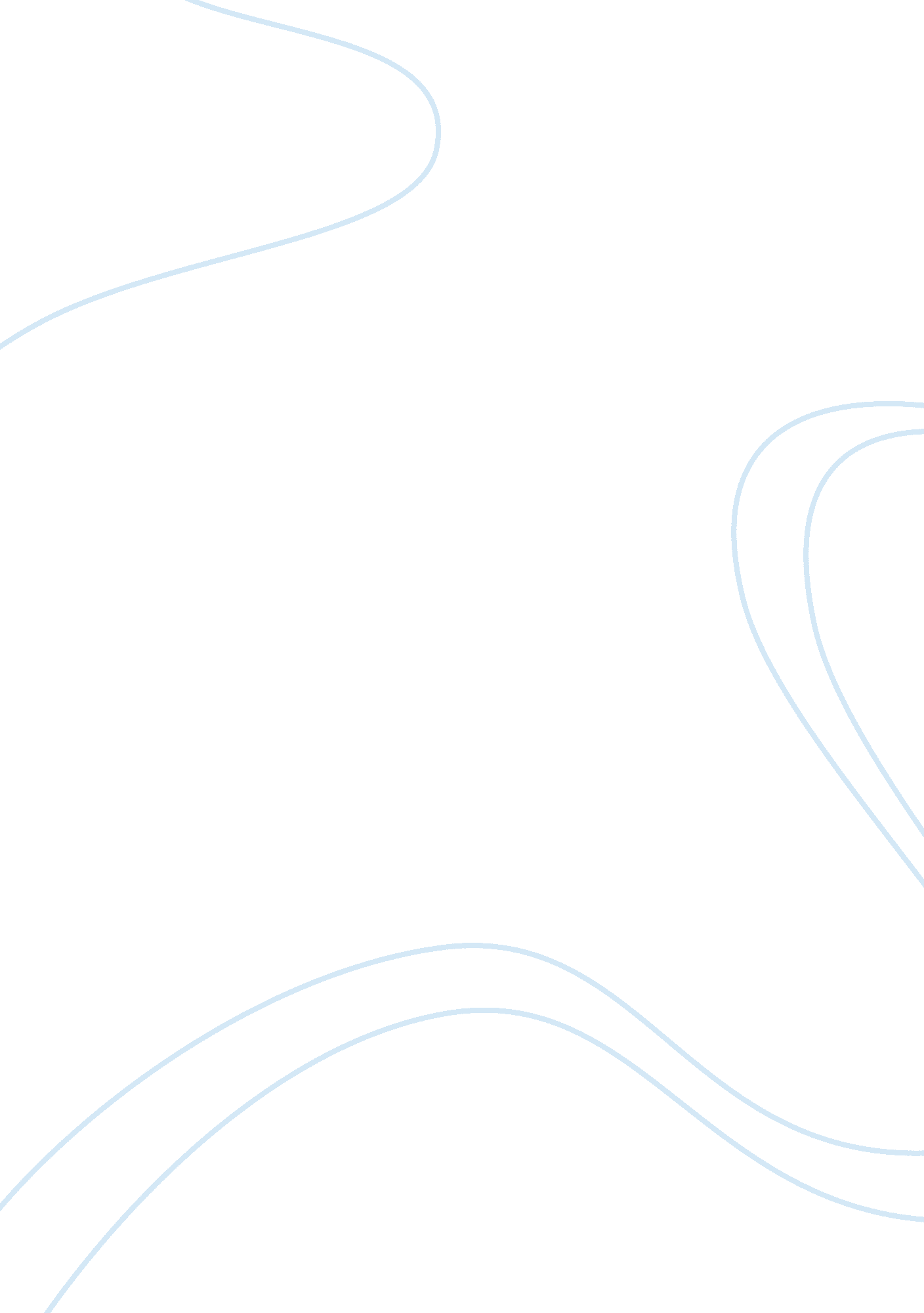 Reactive change management key to success corporate world business essayBusiness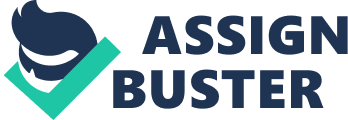 Life and alterations were born together and they will populate together, till the last sundown. The construct of alterations was born with the organisations, nevertheless its development, development and intensions have often changed and its horizontal, every bit good as, perpendicular enlargements and applications are widening twenty-four hours be twenty-four hours, with a fast velocity. Manifold and multidimensional revolutions from epoch has heighten the velocity of alterations and given it many new forms. It is really interesting phenomenon that innovations, finds, constructs, hypothesis and nomenclatures etc are coined or designed for one specific field, but so they outgrow and enter into many other Fieldss and countries, transporting different significance, perceptual experiences and readings. In the present epoch of globalisation and information engineering, the organisations have to confront assorted alterations on a really rapid gait. Therefore, demanding an increased and active engagement of direction towards placing and responding to the alterations. The different ways to pull off alterations in organisations are being pattern at assorted degrees. Effective Change Management The procedure of effectual alteration direction enables the organisations to successfully implement alterations in the schemes and programs in order to heighten their effectivity. The schemes can be implemented to cover assorted alterations like alterations in consumer behaviour, technological developments etc. This construct appears to be helpful in reacting to a alteration in the lifecycle of goods or services produced by the company and alterations in the fiscal stableness of the company. Organizations may see the effectual alteration direction schemes from a proactive or reactive state of affairs. Proactive state of affairs demands director to smartly measure the current economic market and concern atmospheric fortunes to foreground the alterations occur in the close long-run hereafter. By measuring these information, the directors adopt to develop concern schemes to better or heighten concern operation. The Concept of Reactive Change Management In order to provide the major displacements or alterations occurs in the corporate universe and economic market the organisations consider assorted schemes. Although, the attack of reactive alteration direction usually appears to be unperceivable but the execution of effectual schemes can non merely reduces its negative impacts but enable the companies to increase their market portion. Factors to be Considered when Pull offing a Change 1. The alteration agent2. Determining what should be changed3. The sort of alteration to do4. Persons affected by the alterations5. Evaluation of the alterationThe Change Agent The designation and analysis of alteration agent comes out to be the most of import factor while pull offing a reactive alteration in the corporate universe. The alteration agent may requires some wide nature determinations like changing the civilization of whole organisation, or some narrow 1s like planing and implementing a new safety plan or a new quality plan. Determining what should be changed Second the finalisation of the factors which are required to be reviewed for pull offing alterations in an organisation is extremely of import. In common, directors should do merely those alterations that will increase organisational effectivity. The organisational effectivity chiefly depends upon activities go arounding around the three factors. a. PeoplesB. Structurec. TechnologyPeoples factors are attitudes, leading accomplishments, communicating accomplishments and all other features of the human resources within the organisation. Structural factors are organisational controls, such as policies and processs. And technological factors are any types of equipment or processes that assist organisation members in the public presentation of their occupations. For the direction of organisation, while pull offing alterations the subject “ Appropriate people must be matched with appropriate engineering and appropriate construction ” proves to be necessary. The Kind of Changes to Make When the direction has to reexamine their current schemes for pull offing alterations the factor of choosing appropriate countries is critical. For illustration in order to pull off technological alteration the degree of current engineerings requires to be modified. Persons Affected by the Change A 4th major factor to be considered by the organisation while pull offing alterations is the designation of its influences on the persons both inside and outside of the organisation. A good appraisal of what to alter and how to do the alteration will be wasted if organisation members do non back up the alteration. Evaluation of the Alterations In connexion with the other factors the rating of the alterations being made for pull offing alterations is really necessary. It will enable the direction to measure the effectivity of the alterations made to pull off alteration. Resistance to Change Resistance to alter is every bit common as the demand of alteration. After directors decide to do some organisational alterations, they typically meet with employee opposition aimed at forestalling that alteration from happening. Behind this opposition by organisation members lies the fright of some personal loss, such as a decrease in personal prestigiousness, a perturbation of established societal and working relationships, and personal failure because of inability to transport out new occupation demands. Reducing Resistance to Change To guarantee the success of needful alterations, direction should be able to cut down the effects of the opposition that typically accompanies proposed alteration. Resistance can normally be lowered by following these guidelines: 1. Avoid Surprises: Peoples need clip to measure a proposed alteration before direction implements it. Unless they are given clip to measure and absorb how the alteration will impact them. Whenever, possible persons who will be affected by a alteration should be informed of the sort of alteration being considered and the chance that it will be adopted. 2. Promote Real Understanding: When fright of personal loss related to a proposed alteration is cut down, resistance to alteration is besides reduced. Most directors find that guaranting that organisation members exhaustively understand a proposed alteration is a major measure in cut downing this fright. 3. Put the Phase for Change: Possibly the most powerful tool for cut downing opposition to alter is direction ‘ s positive attitude toward the alteration. This attitude should be displayed openly by top and in-between direction every bit good as by lower direction. In kernel, direction should convey that alteration is one of the basic requirements for a successful organisation. Management should besides endeavor to be seen as encouraging alteration to increase organisational effectivity, instead than for interest of seeking something new. Case Study of Strategic alteration at Samsung Group Case survey is a research scheme which involves probe of a peculiar modern-day phenomenon in the existent life state of affairs utilizing multiple beginnings of grounds. More luxuriant account on the nature of the instance survey as a research scheme was given by Frenkel, Hommel, Dufey & A ; Markus, ( 2005 ) . in whose position instance survey represents ‘ a specific manner of roll uping, forming, and analysing informations ‘ . Grounded theory represents a scheme which posits that the information is collected through observations and compared to assorted theoretical models in order to detect which of the information is the most appropriate. This leads the research worker into doing anticipations about the studied phenomena prior to seting the findings into trial. However, the purpose of grounded theory is to do studied informations records well-developed and understood and to verify relationships between the findings and the instance survey in inquiry ( Frenkel, Hommel, Dufey & A ; Markus, 2005 ) . Samsung Group, a company based in the Republic of Korea that produces electronic merchandises like telecastings and wirelesss, was able to vie favourable in the universe market on the footing of low merchandise cost ensuing chiefly from inexpensive labour and a inexpensive Korean currency. But when both the competitory advantages vanished the company had to follow some different schemes. The direction of Samsung Group evaluated the fortunes and adopted a alteration in their scheme. They decided to use the factor of invention by researching new thoughts and merchandises alternatively of depending on low merchandise cost. This alteration direction of the Samsung Group, enabled them to catch large dividends. The top direction of Samsung besides enabled to steer their employees towards the new schemes of conveying advanced merchandises. Advantage of Reactive Change Management The effectual use of reactive alteration direction enables the direction of organisations to increase their market portion and to convey success for their organisation. Some of the chief advantages are discussed below: – . In-depth Assessment of Changes The reactive alteration direction provides some extra clip to entree the impacts of alterations being faced by the corporate universe. It is obvious that the consequences of alterations at any degree can be determined after its execution and a sensible clip span. Therefore, by following reactive alteration direction the organisation gets the chance to analyse the impact of alterations and so finalising the programs and schemes to provide those alterations. Evaluation of Competitors Strategies and their Result Reactive alteration direction besides enables the direction to measure the alterations adopted by their rivals to mange the alteration. Furthermore, the result of those schemes could besides be judged and considered while finalising the alteration direction schemes. Consultation for Change Management Schemes Reactive alteration direction lets the direction to encompass audiences within the organisational apparatus to measure the alterations being encountered. Furthermore, assorted suggestions sing the schemes and policies can be discussed and their deductions can be evaluated. This procedure will enable them to heighten the participating of assorted organisational members and consequences in heightening the effectivity of schemes and policies. Enhances the Stability of Organization Stability of organisation is every bit of import as the demand of growing. If an organisation adopts change direction schemes on frequent footing it will inquiries the factor of its stableness. Reactive alteration direction enables organisations to measure the factor of stableness before following any alteration in their schemes. Decision Most of the directors agree that if an organisation is to boom, it must alter in response to important developments in the corporate environment, such as altering client demands, technological discovery, and new authorities ordinances. The survey of organisational alterations is highly of import because all directors ‘ at all organisational degrees are faced throughout their callings with the undertaking of altering their organisation. Directors who determine appropriate alterations to do in their organisations and them implement such alterations successfully enable their organisations to be more flexible and advanced. Change is such a cardinal portion of organisational being and growing. In extra to organisational alteration, grade of stableness is a requirement for long-run organisational success. The organisational endurance and growing are most likely when both stableness and version are high within the organisation. The organisation without adequate stableness to compliment alterations is at a definite disadvantage. When stableness is low the chance of organisational endurance and success diminution. 